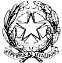 Ministero dell’Istruzione dell’Università e della RicercaIstituto d’ Istruzione Superiore “Confalonieri De Chirico” Istituto Professionale di Stato per i Servizi Commerciali - Liceo ArtisticoIstituto Tecnico Tecnologico Grafica e ComunicazioneVia B.M. de Mattias, 5 - 00183 Roma - Tel. 06121122085/86 – CF 80200610584e-mail: rmis09700a@istruzione.it PEC: rmis09700a@pec.istruzione.itAL DIRIGENTE SCOLASTICOSEDEIL SOTTOSCRITTO…	IN SERVIZIO PRESSO CODESTO ISTITUTOnel corrente A.S. IN QUALITA’ DI ………………………………………. con contratto A TEMPO ……………………….CHIEDE ALLA S.V. DI POTER USUFRUIRE PER IL PERIODODAL……………………………. AL…………………………. PER COMPLESSIVI GIORNI	diDAL……………………………. AL…………………………. PER COMPLESSIVI GIORNI	di FERIE	 RELATIVE AL CORRENTE A.S. …………...........................................MATURATE E NON GODUTE NEL PRECEDENTE A.S…………..FESTIVITA’ PREVISTE DALLA LEGGE 23 DICEMBRE 1977 L.93RECUPERO PER ORE PRESTATE IN PiùPERMESSO PER (*)	 PARTECIPAZIONE A CONCORSO/ESAMELUTTO FAMILIAREMOTIVI PERSONALI/FAMILIARIMATRIMONIOMATERNITA’ (*)	 INTERDIZIONE GRAVI COMPLICANZE DELLA GESTAZIONEASTENSIONE OBBLIGATORIACONGEDO PARENTALE 1-12 ANNI (	)CONGEDO PARENTALE MALATTIA BAMBINO L 53-2000MALATTIA (**)VISITA O ESAMI DIAGNOSTICI (**)ASPETTATIVA PER MOTIVI DI FAMIGLIA/STUDIO (*)ALTRO CASO PREVISTO DALLE NORME VIGENTI (*)…………………………………………………………Con osservanzaROMA,  	(firma del dipendente)Si dichiara che nel periodo predetto sarà reperibile al seguente indirizzo:………………………………………………...La presente è pervenuta in data …………………… prot. n. ……………………………….(*) ALLEGARE DOCUMENTAZIONE GIUSTIFICATIVA (**) ALLEGARE CERTIFICAZIONE MEDICAVISTO DAL D.S.G.A.	VISTO DAL DIRIGENTE SCOLASTICO(…)	(Prof.ssa Giustini Elisabetta)NON SI AUTORIZZA PER IL SEGUENTE MOTIVO…………………………………………………………………...